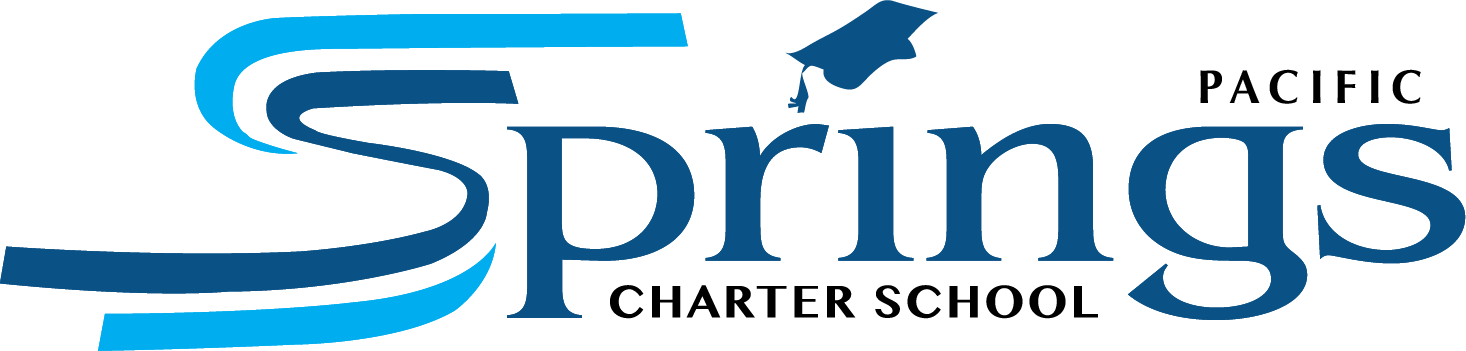 Marzano’s Vocabulary WordsSuggested Assessments:DIBELSReading a-z Running RecordsWriting Prompti-ReadyGrade 6 I CAN!s and CAN I?s2019 ELA Pacing Guide, Grade 62019 ELA Pacing Guide, Grade 62019 ELA Pacing Guide, Grade 6DatesI CAN!sUnit8/27-9/7/18(2 Weeks)Week of WelcomeOrientation Week, iReady Math & ELA Diagnostic, Beginning of the Year Assessments,& Learning Styles IdentifiedWeek of WelcomeOrientation Week, iReady Math & ELA Diagnostic, Beginning of the Year Assessments,& Learning Styles Identified9/10-10/26/18(7 Weeks)6.3, 6.46.5, 6.66.7b, 6.9Ongoing Reading & Language Skills:  6.12, 6.15Reading & Writing Focus: Informational TextCross-curricular thematic units should be used when practicing reading and writing techniques (e.g. Based on your science readings, describe typical weather conditions for the area during the winter. ngss 3-ESS2-1.)10/29-11/9/18(2 Weeks)Milestone #1 Window: 10/29-11/6/18Data Day: 11/30/18 (Homeschool), 11/13/18 (Academy)  I CAN!s Tested: 6.3, 6.4, 6.12, 6.15Milestone #1 Window: 10/29-11/6/18Data Day: 11/30/18 (Homeschool), 11/13/18 (Academy)  I CAN!s Tested: 6.3, 6.4, 6.12, 6.1511/14-1/11/19(4 Weeks)6.1,  6.26.7c , 6.8Ongoing Reading & Language Skills:  6.12-6.15Reading & Writing Focus: Literature, Poetry, & NarrativesIn each reading and writing unit, be sure to cover the RACES strategy for answering questions and writing about text:  Restate the question, Answer the question, Cite your evidence, Explain your answer, and Sum it up. 1/14-1/25/18(2 Weeks)Milestone #2 Window: 1/14-1/25/19Data Day: 2/22/19 (Homeschool), 2/5/19 (Academy)  I CAN!s Tested: 6.1, 6.2, 6.3, 6.4, 6.12, 6.13, 6.14, 6.15Milestone #2 Window: 1/14-1/25/19Data Day: 2/22/19 (Homeschool), 2/5/19 (Academy)  I CAN!s Tested: 6.1, 6.2, 6.3, 6.4, 6.12, 6.13, 6.14, 6.151/28-3/15/19(7 Weeks)6.7a6.10, 6.11Ongoing Reading & Language Skills:  6.12-6.15Reading & Writing Focus: OpinionStudents read opinion articles, have discussions, and pre-write using graphic organizers to organize their thoughts or feelings on a topic backed with reasons and evidence.3/18/19 - 3/29/19(2 Weeks)Milestone #3 Window: 3/18-3/29/19Data Day: 3/29/19 (Homeschool) 4/5/19 (Academy)I CAN!s Tested:  I CAN!s: 6.1, 6.2, 6.3, 6.4, 6.5, 6.6, 6.7, 6.12, 6.13, 6.14, 6.15Milestone #3 Window: 3/18-3/29/19Data Day: 3/29/19 (Homeschool) 4/5/19 (Academy)I CAN!s Tested:  I CAN!s: 6.1, 6.2, 6.3, 6.4, 6.5, 6.6, 6.7, 6.12, 6.13, 6.14, 6.153/25-5/24/19(8 Weeks)Ongoing Reading & Language Skills:  6.12-6.15Reading & Writing Focus: Drama, Performance, Creative Writing, & Writing for FunStudents use their reading, writing, and speaking skills in fun and creative ways and to help or entertain others: participating in a reader’s theater, presenting spoken word, performing a song or speech they wrote, or creating a class newspaper.5/28-6/13/19(2 Weeks)Essential Question: What have I learned?  End of the Year Assessments & Exhibitions/Demonstration of DiscoveryI CAN! demonstrate mastery by applying new skills to complex, real-life problems.Onramp to next grade level.End of the Year Assessments & Exhibitions/Demonstration of DiscoveryI CAN! demonstrate mastery by applying new skills to complex, real-life problems.Onramp to next grade level.Science Social StudiesLanguage ArtsMathabioticagricultureauthor's purposeabsolute valueadaptationancientautobiographyadditive inversealleleApartheidbiographyalgebraic equationasexual reproductionBuddhismcause and effect relationshipalgebraic expressionbiodiversitycash cropclimaxcomplementary anglesbioticChristianityclosingcoordinatescell theorychronologycomparisonelapsed timeconservation of energycircacompound sentenceequilateraldependent variablecivilizationcompound verbformuladominanceconflictcompound wordhorizontalecosystemcultureconjunctionimageexperimental controldevelopingcontrastimproper fractiongenediplomacydialogueintegersheterozygousdiversityexclamation marklinear measurementhomozygousdomesticateexclamatory sentencemixed numbershypothesisethnic groupimperative sentencenatural numbersindependent variablefamineirregular verboddslawgeographymain idea or essential messageoriginmassHinduismmakes inferencespimeiosisimperialismorganizational patternsquadrilateralmitosisirrigationpoint of viewquadrantnucleusIslampreratepunnett squareJudaismpresent tenserulerecessivemonotheismrescale drawingscientific methodpolytheismreference materialssimplify (simplest form)sexual reproductionscarceroot wordsupplementary anglestheorysocioeconomicssimple word analogiesverticaltropismsub-continenttonevertical anglesvariablesubsistencetransitionx axisvirustoleranceuny axisvolumeweightStandardI CAN!sCan I?s Themes: Teacher directed thematic units.  These units can be scaffolded to reach the individual learning needs of each student in a class.  Themes: Teacher directed thematic units.  These units can be scaffolded to reach the individual learning needs of each student in a class.  Themes: Teacher directed thematic units.  These units can be scaffolded to reach the individual learning needs of each student in a class.  Themes: Teacher directed thematic units.  These units can be scaffolded to reach the individual learning needs of each student in a class.  Reading LiteratureReading LiteratureReading LiteratureReading Literature6.1Key Ideas & DetailsRL 6.1RL 6.2RL 6.3Integration of Knowledge & IdeasRL 6.7RL 6.8RL 6.9RL 6.10I CAN! read and comprehend sixth grade literature, including stories, dramas, and poetry. a) CAN I? Cite textual evidence to support analysis of what the text says explicitly as well as inferences drawn from the text.b) CAN I? Determine a theme or central idea of a text and how it is conveyed through particular details; provide a summary of the text distinct from personal opinions or judgments.c) CAN I? Describe how a particular story's or drama's plot unfolds in a series of episodes as well as how the characters respond or change as the plot moves toward a resolution.d) CAN I? Compare and contrast the experience of reading a story, drama, or poem to listening to or viewing an audio, video, or live version of the text, including contrasting what they "see" and "hear" when reading the text to what they perceive when they listen or watch.e) CAN I? Compare and contrast texts in different forms or genres (e.g., stories and poems; historical novels and fantasy stories) in terms of their approaches to similar themes and topics.6.2Craft & StructureRL 6.4RL 6.5RL 6.6I CAN! use literature text features to read and understand grade level stories, dramas and poetry.  a) CAN I? Determine the meaning of words and phrases as they are used in a text, including figurative and connotative meanings; analyze the impact of a specific word choice on meaning and tone.b) CAN I? Analyze how a particular sentence, chapter, scene, or stanza fits into the overall structure of a text and contributes to the development of the theme, setting, or plot.c) CAN I? Explain how an author develops the point of view of the narrator or speaker in a text.Reading Informational TextReading Informational TextReading Informational TextReading Informational Text6.3Key Ideas & DetailsRI 6.1RI 6.2RI 6.3Integration of Knowledge & IdeasRI 6.7RI 6.8RI 6.9RI 6.10I CAN! read and comprehend sixth  grade informational texts, including history, science, and technical texts.a) CAN I? Cite textual evidence to support analysis of what the text says explicitly as well as inferences drawn from the text.b) CAN I? Determine a central idea of a text and how it is conveyed through particular details; provide a summary of the text distinct from personal opinions or judgments.c) CAN I? Analyze in detail how a key individual, event, or idea is introduced, illustrated, and elaborated in a text (e.g., through examples or anecdotes).d) CAN I? Integrate information presented in different media or formats (e.g., visually, quantitatively) as well as in words to better understand the  topic or issue.e) CAN I? Trace and evaluate the argument and specific claims in a text, distinguishing claims that are supported by reasons and evidence from claims that are not.f) CAN I? Compare and contrast one author's presentation of events with that of another (e.g., a memoir written by and a biography on the same person).6.4Craft & StructureRI 6.4RI 6.5RI 6.6I CAN! use text features to understand nonfiction text, including text books, online articles, and reference books. a) CAN I? Determine the meaning of words and phrases as they are used in a text, including figurative, connotative, and technical meanings.b) CAN I? Analyze how a particular sentence, paragraph, chapter, or section fits into the overall structure of a text and contributes to the development of the ideas.c) CAN I? Determine an author's point of view or purpose in a text and explain how it is conveyed in the text.Literacy in History, Science, & Technical SubjectsLiteracy in History, Science, & Technical SubjectsLiteracy in History, Science, & Technical SubjectsLiteracy in History, Science, & Technical Subjects6.5History/SS & WritingH/SS 6-8W 6-8I CAN! Read and comprehend my history/social studies texts independently and proficiently.a) CAN I? Cite specific textual evidence to support analysis of primary and secondary sources.b) CAN I? Determine the central ideas of a primary or secondary source; provide an accurate summary of the source distinct from prior knowledge or opinions.c) CAN I? Identify key steps in a text's description of a process related to history/social studies (e.g., how a bill becomes law, how interest rates are raised or lowered).d) CAN I? Determine the meaning of words and phrases as they are used in a text, including vocabulary specific to domains related to history/social studies.e) CAN I? Describe how a text presents information (e.g., sequentially, comparatively, causally).f) CAN I? Identify aspects of a text that reveal an author's point of view or purpose (e.g., loaded language, inclusion or avoidance of particular facts).g) CAN I? Integrate visual information (e.g., in charts, graphs, photographs, videos, or maps) with other information in print and digital texts.h) CAN I? Distinguish among fact, opinion, and reasoned judgment in a text.i) CAN I? Analyze the relationship between a primary and secondary source on the same topic.6.6Science/ Technology & WritingS/T 6-8W 6-8I CAN! read and comprehend my science and technical texts independently and proficiently.a) CAN I? Cite specific textual evidence to support analysis of science and technical texts.b) CAN I? Determine the central ideas or conclusions of a text; provide an accurate summary of the text distinct from prior knowledge or opinions.c) CAN I? Follow precisely a multistep procedure when carrying out experiments, taking measurements, or performing technical tasks. d) CAN I? Determine the meaning of symbols, key terms, and other domain-specific words and phrases as they are used in a specific scientific or technical context.e) CAN I? Analyze the structure an author uses to organize a text, including how the major sections contribute to the whole and to an understanding of the topic.f) CAN I? Analyze the author's purpose in providing an explanation, describing a procedure, or discussing an experiment in a text.g) CAN I? Integrate quantitative or technical information expressed in words in a text with a version of that information expressed visually (e.g., in a flowchart, diagram, model, graph, or table).h) CAN I? Distinguish among facts, reasoned judgment based on research findings, and speculation in a text.i) CAN I? Compare and contrast the information gained from experiments, simulations, video, or multimedia sources with that gained from reading a text on the same topic.WritingWritingWritingWriting6.7Text Types and PurposesW 6.1W 6.2W 6.3Content Area Literacy W 6-8I CAN! write for different tasks, purposes, and audiences. CAN I?  Write arguments to support claims with clear reasons and relevant evidence.Introduce your claim and organize the reasons and evidence clearly.Support claim(s) with clear reasons and relevant evidence, using credible sources and demonstrating an understanding of the topic or text.Use words, phrases, and clauses to clarify the relationships among claim(s) and reasons.Establish and maintain a formal style.Provide a concluding statement or section that follows from the argument presented.b) CAN I? Write informative/explanatory texts to examine a topic and convey ideas and information clearly.Introduce a topic; organize ideas, concepts, and information, using strategies such as definition, classification, comparison/contrast, and cause/effect; include formatting (e.g., headings), graphics (e.g., charts, tables), and multimedia when useful to aiding comprehension.Develop the topic with relevant facts, definitions, concrete details, quotations, or other information and examples.Use appropriate transitions to clarify the relationships among ideas and concepts.Use precise language and domain-specific vocabulary to inform about or explain the topic.Establish and maintain a formal style.Provide a concluding statement or section that follows from the information or explanation presented.c) CAN I? Write narratives to develop real or imagined experiences or events using effective technique, relevant descriptive details, and well-structured event sequences.Orient the reader by establishing a situation and introducing a narrator and/or characters; organize an event sequence that unfolds naturally.Use narrative techniques, such as dialogue, pacing, and description, to develop experiences, events, and/or characters.Use a variety of transition words, phrases, and clauses to convey sequence and signal shifts from one time frame or setting to another.Use precise words and phrases, relevant descriptive details, and sensory language to convey experiences and events.Provide a conclusion that follows from the narrated experiences or events.6.8Production and Distribution of WritingW 6.4W 6.5W 6.6I CAN! use the writing process to develop my writing. (item not tested on milestones) a) CAN I? Produce clear and coherent writing in which the development, organization, and style are appropriate to task, purpose, and audience. b) CAN I? With some guidance and support from peers and adults, develop and strengthen writing as needed by planning, revising, editing, rewriting, or trying a new approach.c) CAN I? Use the internet and technology to produce and publish writing and to collaborate with others; type a minimum of three pages in a single sitting.	6.9Research to Build and Present IdeasW 6.7W 6.8W 6.9 I CAN! conduct short research projects using print and digital sources.(item not tested on Milestone) a) CAN I? Conduct short research projects to answer a question, drawing on several sources and refocusing the inquiry when appropriate.b) CAN I? Gather relevant information from multiple print and digital sources; assess the credibility of each source; and quote or paraphrase the data and conclusions of others while avoiding plagiarism and providing basic bibliographic information for sources. c) CAN I? Draw evidence from literary or informational texts to support analysis, reflection, and research.Speaking and ListeningSpeaking and ListeningSpeaking and ListeningSpeaking and Listening6.10Comprehen-sion & Collabora-tionSL 6.1SL 6.2SL 6.3I CAN! participate in small and large group conversations about topics and books we are reading.  (item not tested on Milestones)a) CAN I? Come to discussions prepared, having read or studied required material; explicitly draw on that preparation and other information known about the topic to explore ideas under discussion.b) CAN I? Follow agreed-upon rules for discussions (e.g., gaining the floor in respectful ways, listening to others with care, speaking one at a time about the topics and texts under discussion). c) CAN I? Ask questions to check understanding of information presented, stay on topic, and link their comments to the remarks of others. d) CAN I? Explain their own ideas and understanding in light of the discussion.e) CAN I? Interpret information presented in diverse media and formats (e.g., visually, quantitatively, orally) and explain how it contributes to a topic, text, or issue under study.f) CAN I? Identify a speaker's argument and claims, distinguishing claims that are supported by reasons and evidence from claims that are not.6.11Presentation & Knowledge of IdeasSL 6.4SL 6.5SL 6.6I CAN! present ideas and experiences and use visual displays. (item not tested on milestones) a) CAN I? Present claims and findings, sequencing ideas logically and using pertinent descriptions, facts, and details to accentuate main ideas or themes; use appropriate eye contact, adequate volume, and clear pronunciation.b) CAN I? Include multimedia components (e.g., graphics, images, music, sound) and visual displays in presentations to clarify information.c) CAN I? Adapt speech to a variety of contexts and tasks, demonstrating command of formal English when indicated or appropriate.Steps: Student driven mastery learning skills.  Steps: Student driven mastery learning skills.  Steps: Student driven mastery learning skills.  Steps: Student driven mastery learning skills.  LanguageLanguageLanguageLanguage6.12Vocabulary Acquisition and UseL 6.4I CAN! determine the meaning of words and phrases by choosing from a range of strategies.a) CAN I? Use sentence-level context as a clue to the meaning of a word or phrase. b) CAN I? Determine the meaning of a word with Greek and Latin affixes and roots as clues to the meaning of a word (e.g., telegraph, photograph, autograph).c)) CAN I? Consult reference materials (e.g., dictionaries, glossaries, thesauruses), both print and digital, to find the pronunciation and determine or clarify the precise meaning of key-words and phrases. d) CAN I? Verify the preliminary determination of the meaning of a word or phrase (e.g., by checking the inferred meaning in context or in a dictionary).6.13Vocabulary Acquisition and UseL 6.5L 6.6I CAN! demonstrate understanding of figurative language, word relationships, and nuances in word meanings.a) CAN I? Interpret figures of speech (e.g., personification) in context.b) CAN I? Use the relationship between particular words (e.g., cause/effect, part/whole, item/category) to better understand each of the words.c) CAN I? Distinguish among the connotations (associations) of words with similar denotations (definitions) (e.g., stingy, scrimping, economical, unwasteful, thrifty).6.14Conventions of Standard EnglishL 6.1I CAN! use proper grammar when I write and speak. a) CAN I? Ensure that pronouns are in the proper case (subjective, objective, possessive).b) CAN I? Use intensive pronouns (e.g., myself, ourselves).c) CAN I? Recognize and correct inappropriate shifts in pronoun number and person.d) CAN I? Recognize and correct vague pronouns (i.e., ones with unclear or ambiguous antecedents).e) CAN I? Recognize variations from standard English in their own and others' writing and speaking, and identify and use strategies to improve expression in conventional language.6.15Conventions of Standard EnglishL 6.2I CAN! Correctly use the rules for capitalization, punctuation, and spelling when writing. a) CAN I? Use punctuation (commas, parentheses, dashes) to set off nonrestrictive/parenthetical elements.b) CAN I? Use a comma to separate an introductory element from the rest of the sentence.c) CAN I? Spell grade-appropriate words correctly, consulting references as needed.